Supplemental DataSearch strategy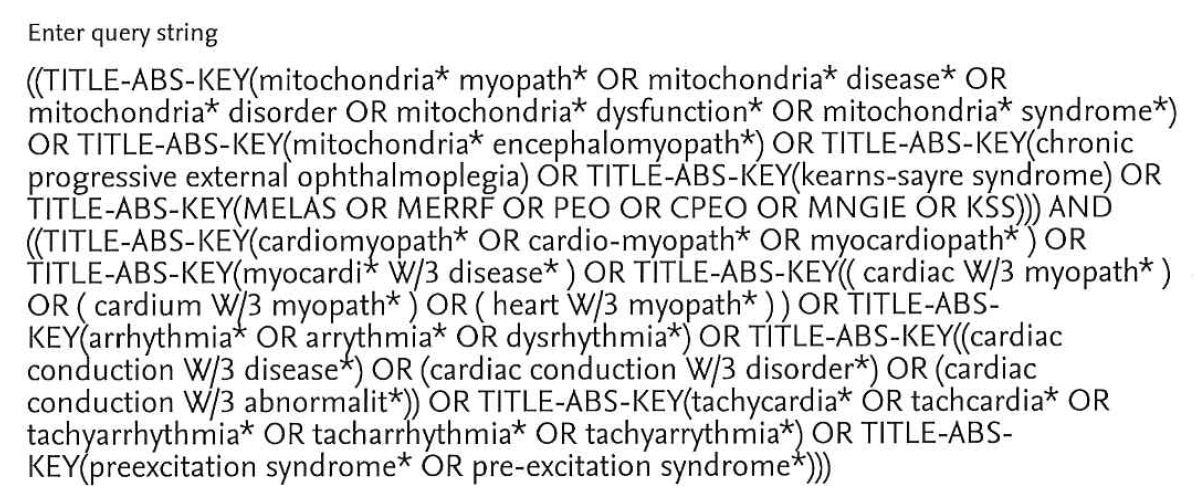 Figure e-1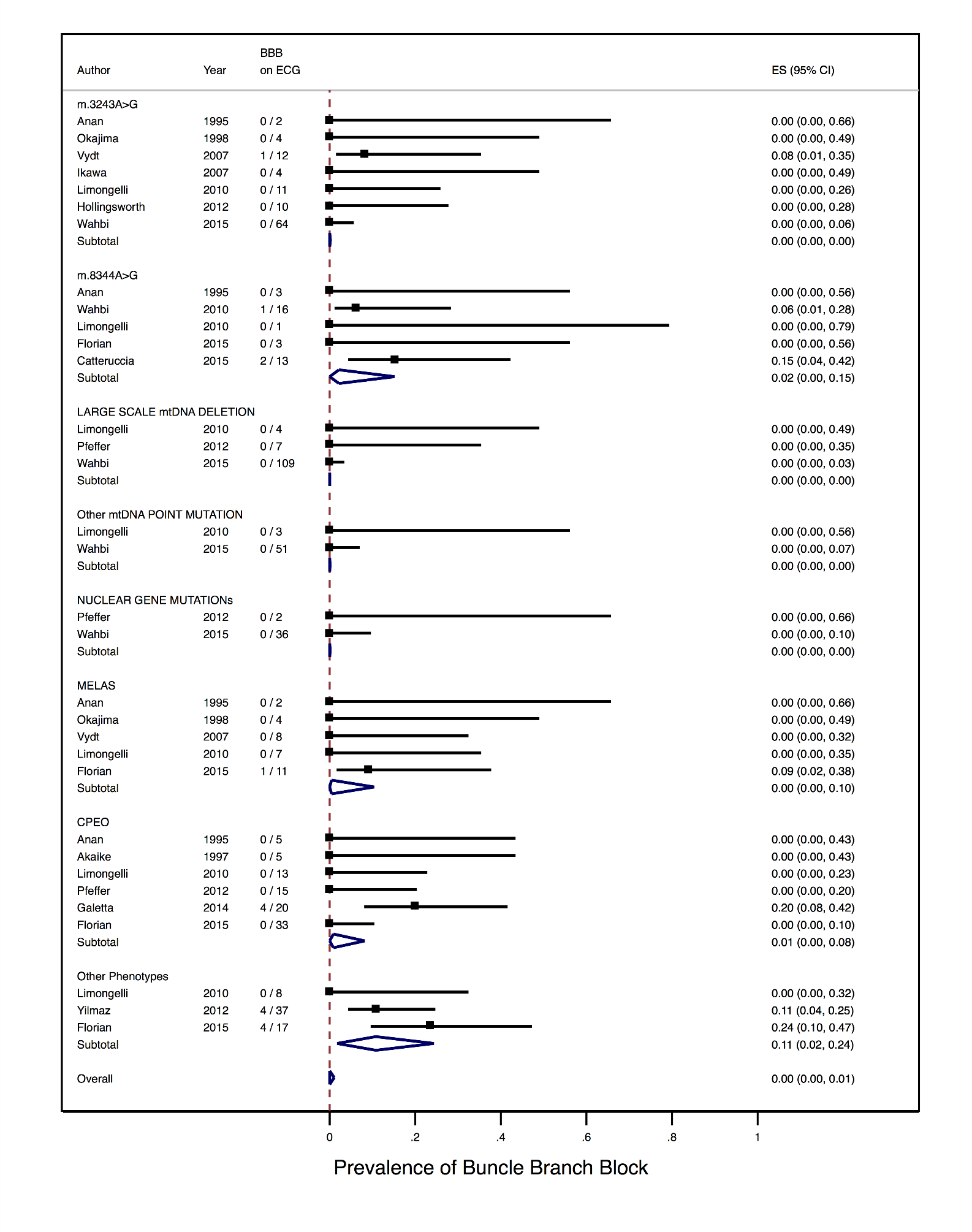 Figure e-2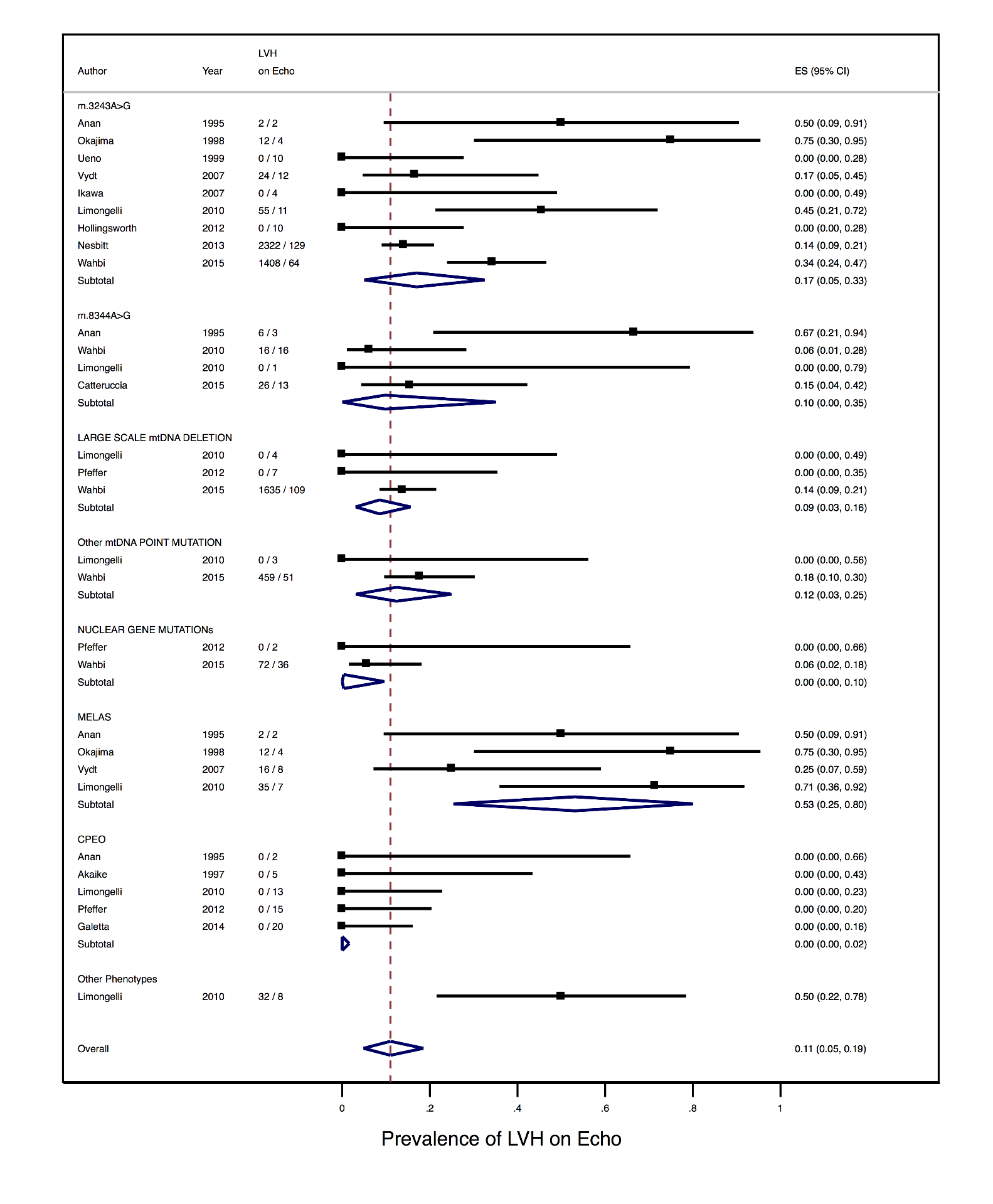 Figure e-3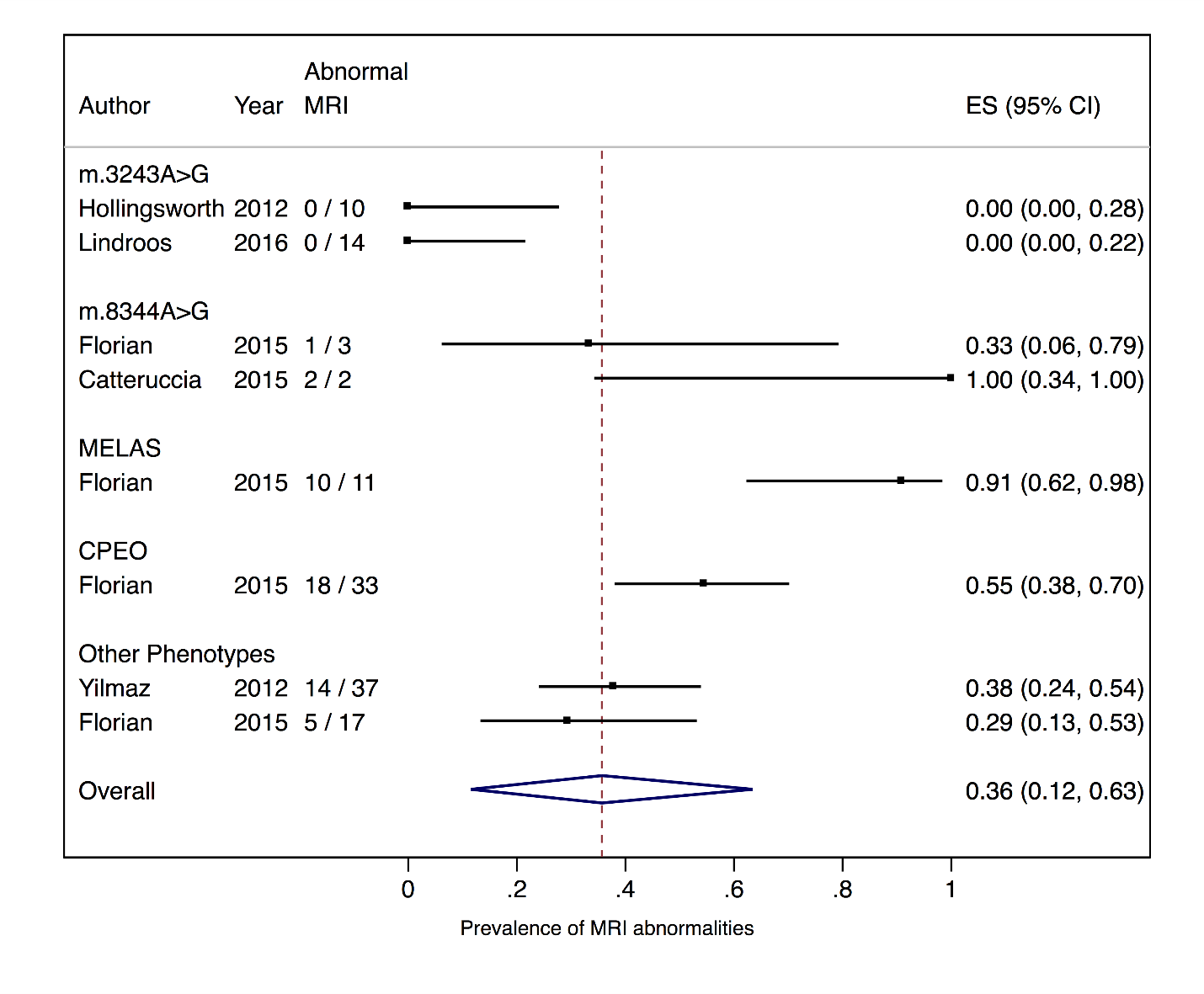 Figure e-4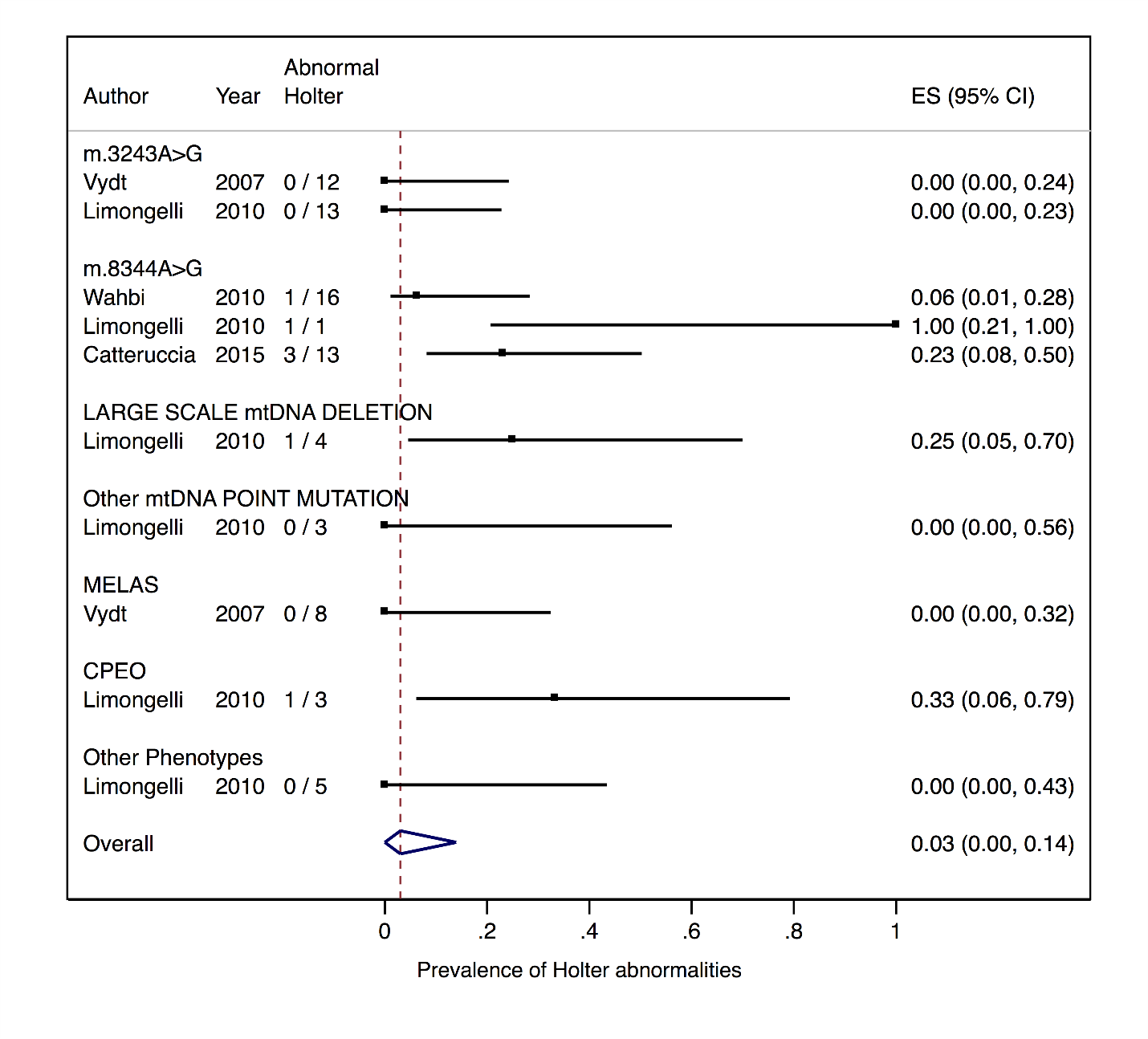 Table e-1Relationship between the most commonly reported mutations/syndromes and the prevalence of common abnormalities found in ECG or echo in adults BBB= bundle branch blockLVH = left ventricle hypertrophy LV= left ventricle a = findings from ECGb = findings from Echocardiographym.8344A>G or MERRFm.3243A>G or MELASCPEO or other syndromesNumber of patientsNumber of patientsNumber of patientsBBBa3/293/2519/107LVHb5/3268/2650Ventricular Pre-excitationa6/3025/1260Abnormal LV systolic functionb1/137/222/5Inverted T wavea2/35/1015/60ST depressiona3/72/611/87LV dilationb6/169/2342/5LV dysfunctionb6/2910/1052/11